АДМИНИСТРАТИВНАЯ ПРОЦЕДУРА № 9.3.1.Выдача разрешительной документации на возведение одноквартирного, блокированного жилого дома и (или) нежилых капитальных построек на придомовой территории на предоставленном земельном участке** Соответствующая информация из единого государственного регистра недвижимого имущества, прав на него и сделок с ним может быть получена уполномоченным органом посредством общегосударственной автоматизированной информационной системы в форме информационного сообщения.Документы и (или) сведения, представляемые гражданином для осуществления административной процедурызаявление  письменное согласие всех собственников земельного участка, находящегося в общей собственностиДокументы, запрашиваемые службой «одно окно» при осуществлении административных процедурвыписка из регистрационной книги о правах, ограничениях (обременениях) прав на земельный участок**выписка из регистрационной книги о правах, ограничениях (обременениях) прав на капитальное строение (здание, сооружение) (в отношении зарегистрированного одноквартирного, блокированного жилого дома)** – в случае выдачи разрешительной документации на возведение нежилых капитальных построекЗаявитель имеет право представить документы самостоятельно.Размер платы, взимаемой при осуществлении административной процедурыбесплатно Максимальный срок осуществления административной процедуры1 месяц со дня подачи заявленияСрок действия справки, другого документа (решения), выдаваемых (принимаемого) при осуществлении административной процедуры 	до даты приемки объекта в эксплуатациюК сведению граждан!С вопросами по осуществлению данной административной процедурыВы можете обратиться:•  в службу «Одно окно» райисполкома: г. Осиповичи, ул.Сумченко, 33, тел. (802235) 66191, 56998, 56614, 27786, 142Режим работы: понедельник с 8.00 до 20.00вторник-пятница с 8.00 до 17.00.К сведению граждан!С вопросами по осуществлению данной административной процедурыВы можете обратиться:•  в службу «Одно окно» райисполкома: г. Осиповичи, ул.Сумченко, 33, тел. (802235) 66191, 56998, 56614, 27786, 142Режим работы: понедельник с 8.00 до 20.00вторник-пятница с 8.00 до 17.00.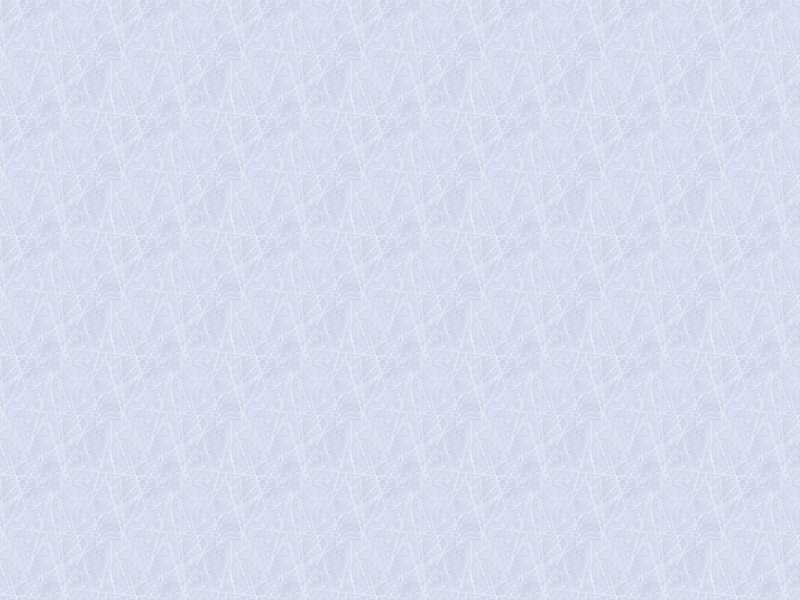 